IV DÍA DEL DEPORTECAMPEONATO LOCAL DE 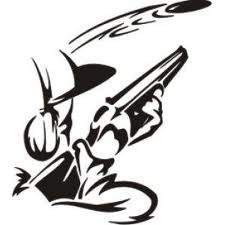 TIRO AL PLATO 5 DE JUNIO DE 2016	-Todos los socios interesados en apuntarse al tiro al plato, deberán hacerlo antes del día 2 de junio, en la Asesoría Roberto Muro o en las Instalaciones Deportivas.	-Deberán abonar la cantidad de 5€ que corresponde al seguro de Responsabilidad Civil para la práctica de ésta modalidad.	-Entrarán en concurso ÚNICAMENTE los socios.-Las personas que no sean socios, podrán participar fuera de concurso, abonando la cantidad de 8€.-Al finalizar el concurso se obsequiará a los asistentes con chistorra y vino.-El tiro al plato se llevará a cabo en la escombrera a partir de las 9:00. 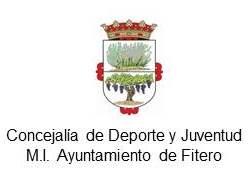 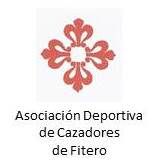 ORGANIZAN: 